Intake Sheet, page 1, Shaded AreaFiling Status -  Married Filing JointlyFederal Refund - $4,703State Refund - $724Basic Information 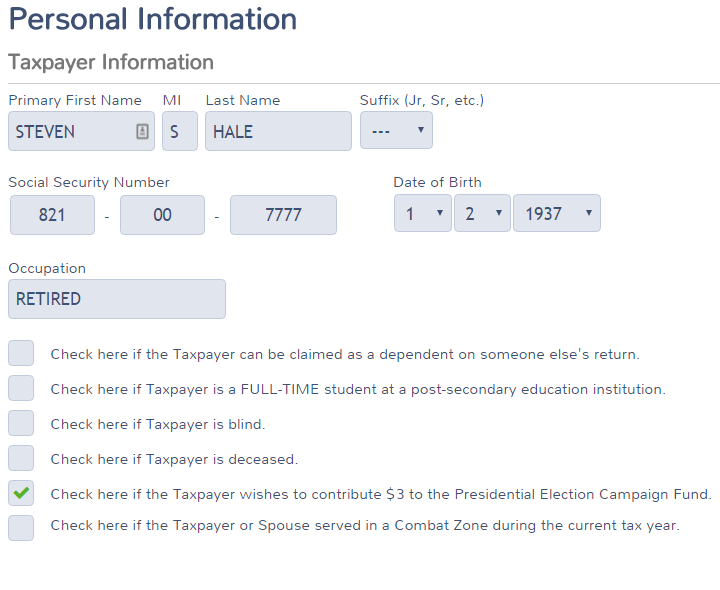 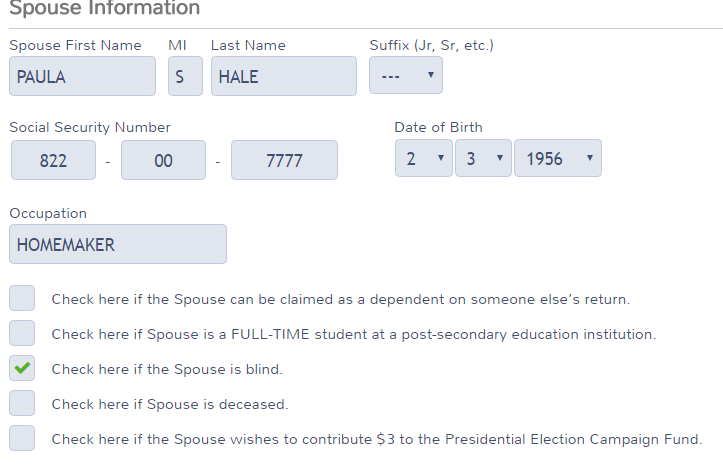 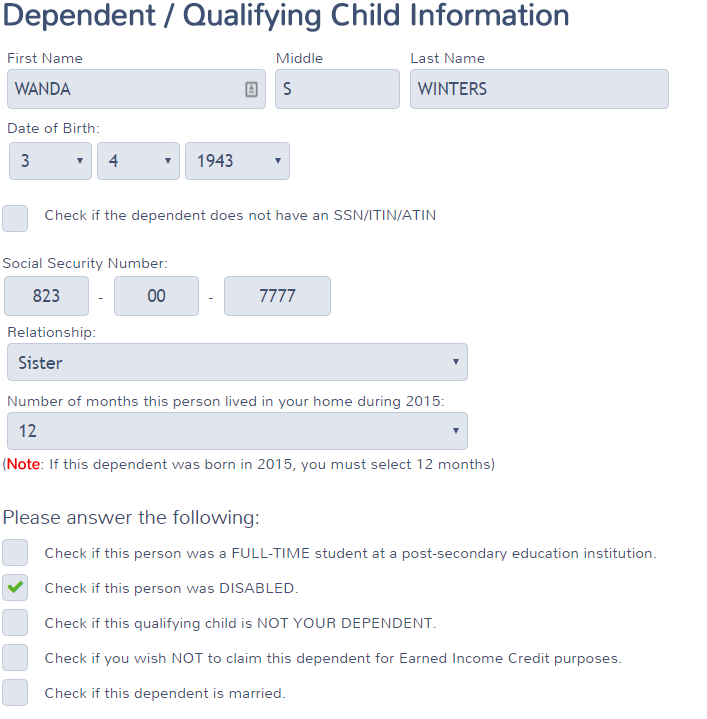 InterestACME Brokerage	Box 1 =125	Box 3 = 506	Box 4 = 50	Savings Bond Interest subtracted from NJ = 506ACME Brokerage Tax Exempt Interest	Federal = 338	Taxable New Jersey Amount = 189DividendsACME Brokerage	Box 1a = 232	Box 1b = 125	Box 2a = 69	Box 3 = 32	Box 4 = 80		Box 6 = 44ACME Brokerage – Tax Exempt Interest Dividends	Federal = 400	Taxable New Jersey Amount = 154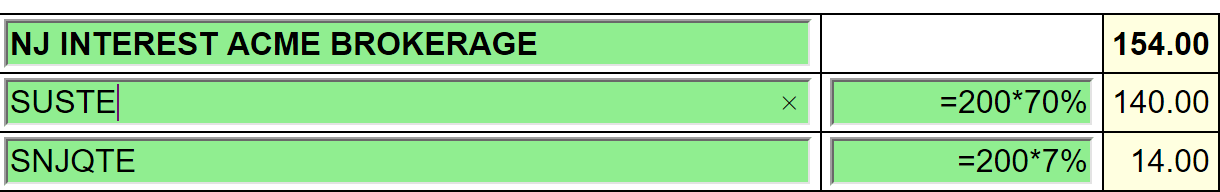 	For SUSTE (Not a NJ qualified fund), only the District of Columbia, Puerto Rico and US Possessions             are exempt.  30% is exempt.  70% is taxable.	For SNJQTE (A qualified NJ fund), all the above plus the 70% New Jersey is tax exempt.  93% is             exempt. 7% is taxable.Private Activity Bond Interest amounts are entered on AMT Form 6251.  Use a scratch pad to total all the PABs in the return.  If AMT is generated the return is out of scope.  See form below.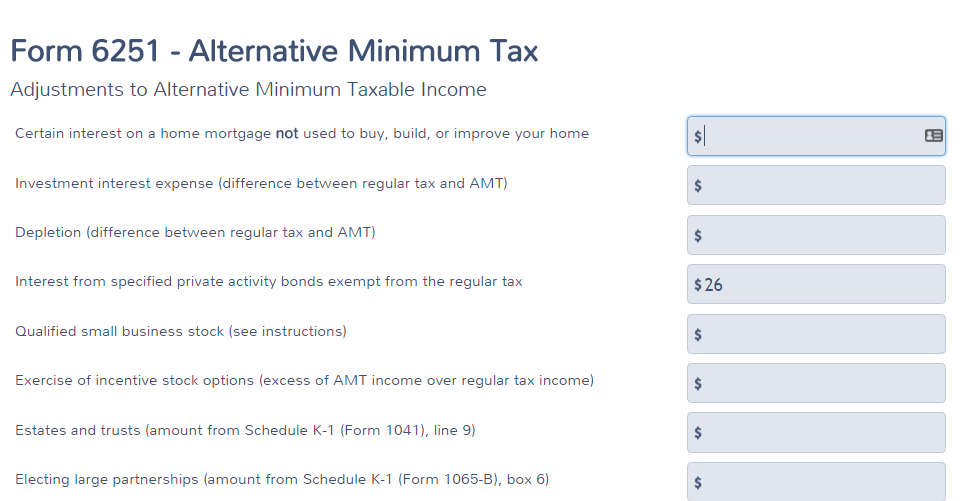 1099-RACME Pensions	Stephen Hale checked	Box 1 = 23,793	Box 2a = 23,793	Box 4 = 2,379	Box 7 = 7Office of Personnel ManagementStephen Hale Checked	Box 1 = 18,625	Box 2a = 18,006	Box 4 = 1,862	Box 5 = 2,300 – This amount should be put in Sch A Medical – Insurance	Box 7 = 7	Box 9b = 15,984	Box 12 = 700	Box 13a = New Jersey	Box 14 = 18,006	Difference between Box 1 and Box 2a to be entered on the NJ Checklist	Simplified Rule Worksheet - See Bogart Annuity Calculator Print Out – Best practice is to              use the Bogart Calculator to determine the correct numbers and insert into the TSO             worksheet.  If TP or Spouse is a public safety officer, insert the calculated amount from             the Bogart Calculator directly into line 2a of the 1099-R.Plan Cost 15,984Start Date 2/1/2008Check Joint Annuity Box	Age of recipient at start date – 122Number of months paid in 2015 – 12Amounts previously recovered – 4281		Taxable amount Box 2a – 18,006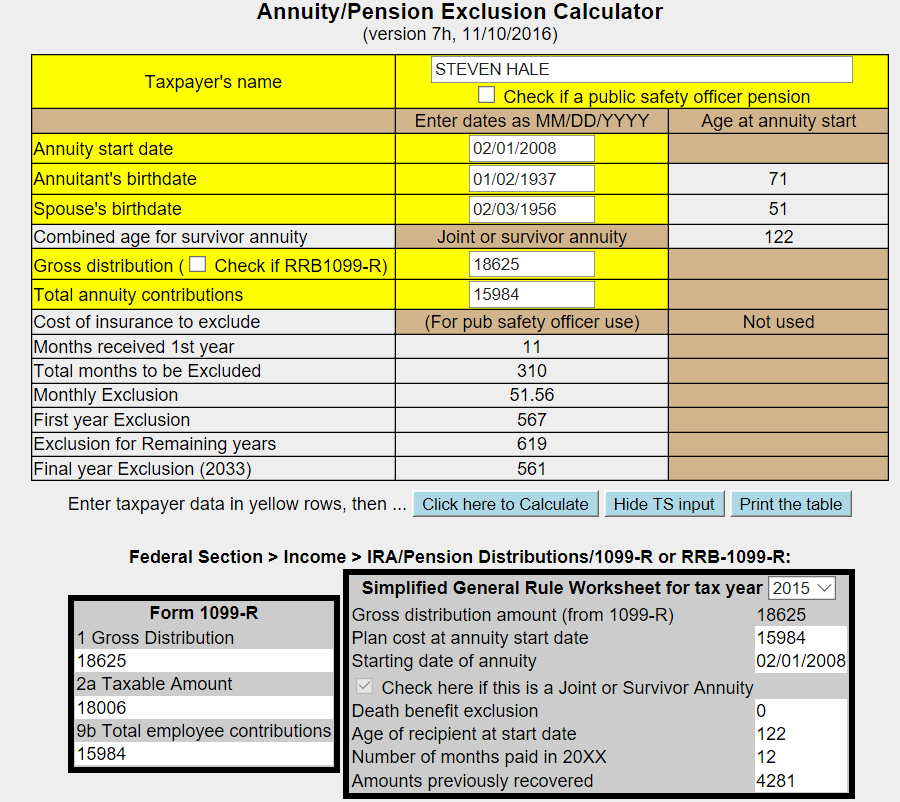 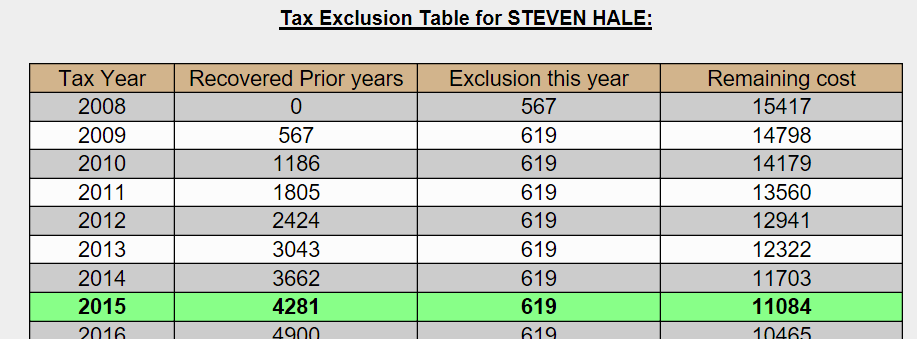 ACME IRAS	Paula Hale checked	Box 1 = 1,000	Box 2 = 1,000	Box 4 = 100	Box 7 = 7	IRA Box Checked	Question 1 – If she took a distribution in June she would not have been 591/2 and would have be             subject to a 10% penalty.	Question 2 – The TP was in a 10% tax bracket.  The $100 withholding was the exact amount of the tax             increase. SSA-1099	Benefit = 15972	Federal Tax Withheld = 550	Medicare Premiums = 2,195Capital Gains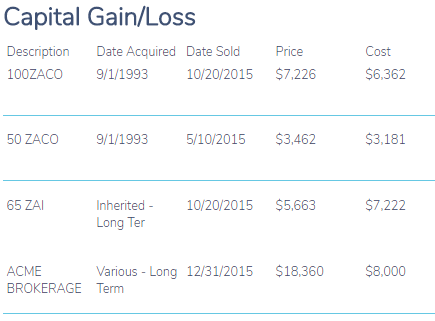 ZAI – Check that Wash sale was entered	 Adjustment description = “Nondeductible loss from wash sale”ACME Brokerage – Consolidated entry – Description – ACME BrokerageAdjustment description = “Reporting Multiple Transactions on a Single Row”Other Capital Gains Data – Long Term Carryover = 12,454K-1Entity InformationBe sure Form 1065 was used and Entity Information should be checked as shown below:Steven Hale checked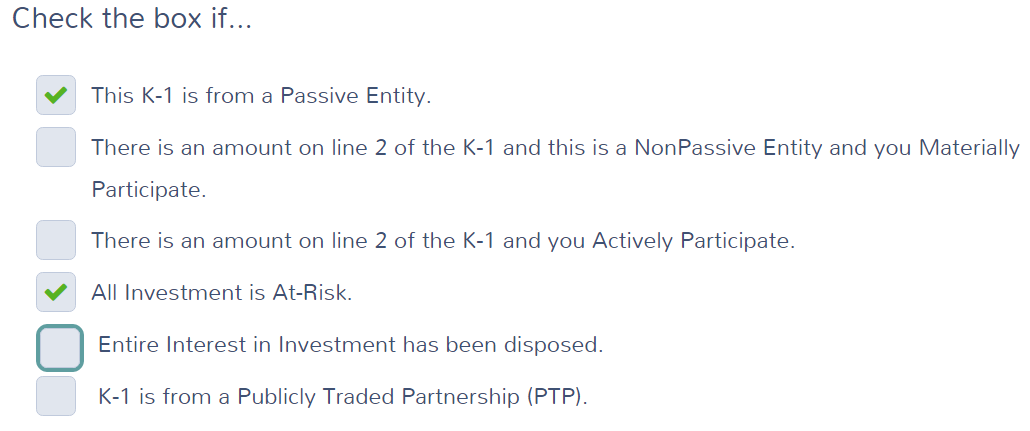   Income	Box 5 = 343	Box 6a = 474	Box 6b = 101	Box 7 = 976	Box 8 = 72	Box 9a = 218	Box 18A = 31Gambling WinningsFor spouseWinnings = 10,000Federal Tax Withheld = 2,000Type of wager = LotteryDate Won = 7/15/2015Log total gambling winnings in the NJ checklistGambling losses should be entered on Sch AEstimated Tax Payments	State Estimated Payments		4/15 = 60		6/15 = 60		9/15 = 60		12/31 = 70Note:  The $50 NJ estimated payment made on 1/3/2015 for TY 2014 is not entered here.  See Itemized deductions – Taxes You Paid.Itemized DeductionsTaxes You Paid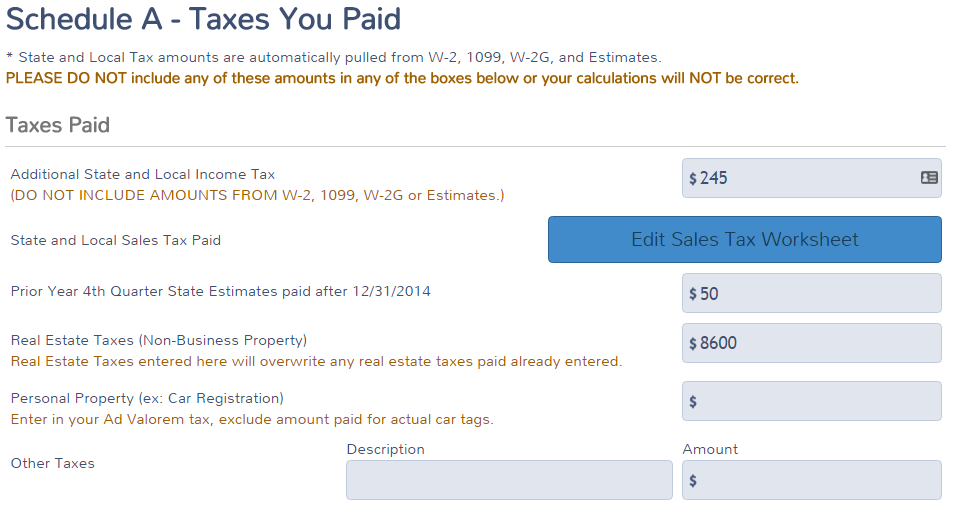 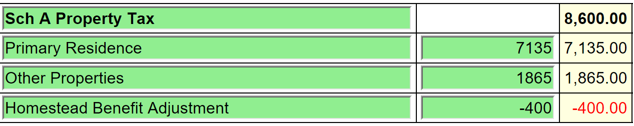 Sales Tax WorksheetEnter NJ and daysMedical Medical Insurance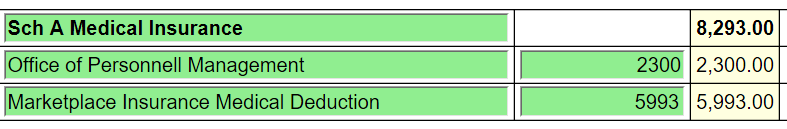 Doctors = 300Long term careBe sure Paula is selected from the drop-down menu for long term care insuranceAmount = 1,800 (Amount on Sch A reduced due to limitation based on age)Mortgage InterestMortgage Interest Reported on Form 1098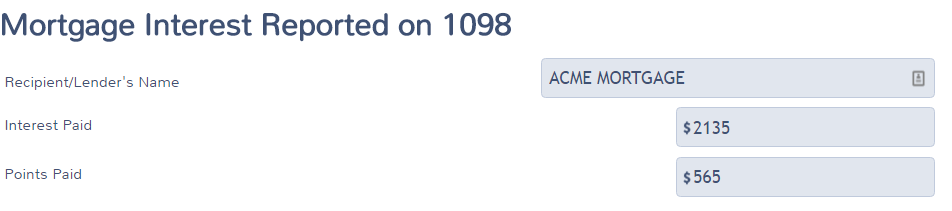 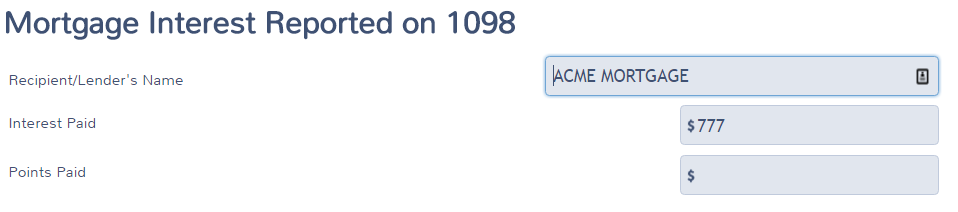 Primary Mortgage Insurance (PMI) Deduction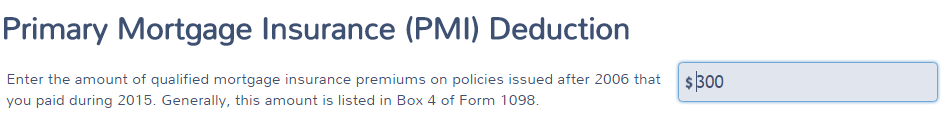 Gifts to CharityCash = 600Misc. DeductionsGambling LossesGambling Losses = 10,000.  Cannot exceed winnings.Health Insurance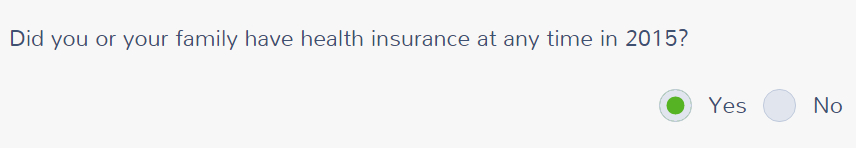 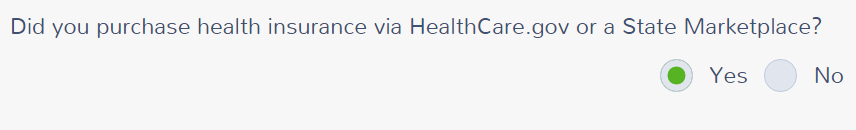 Verify your Household Members – CONTINUE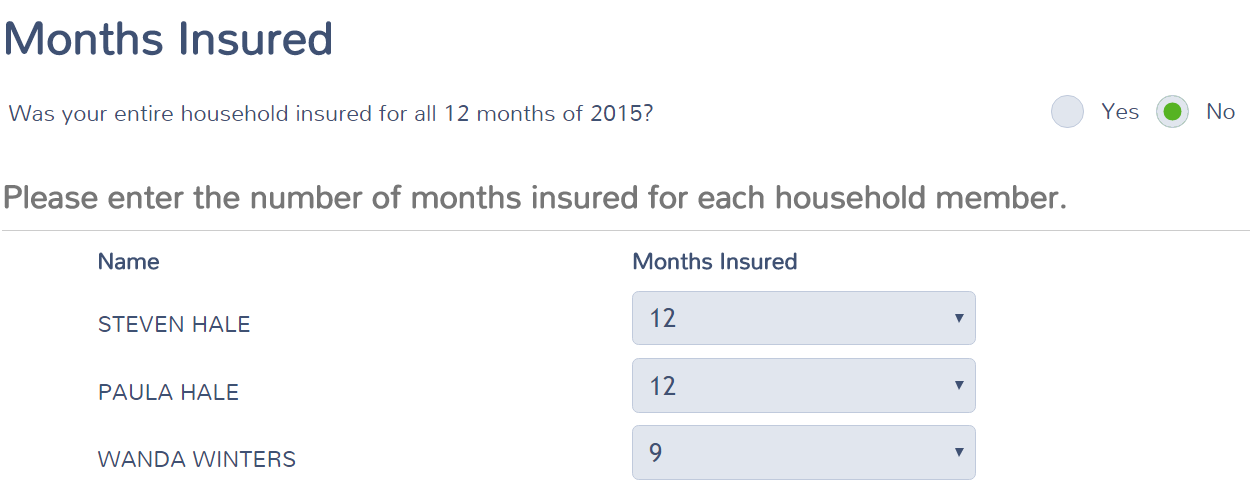 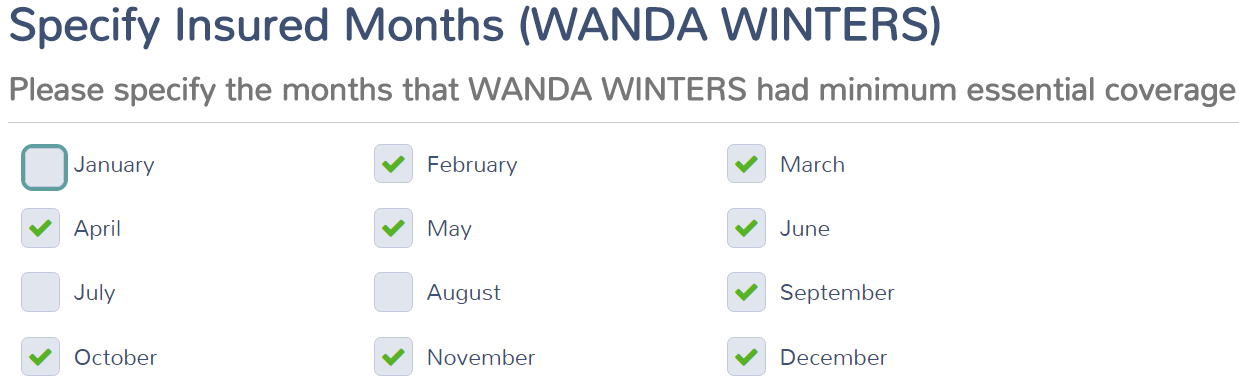 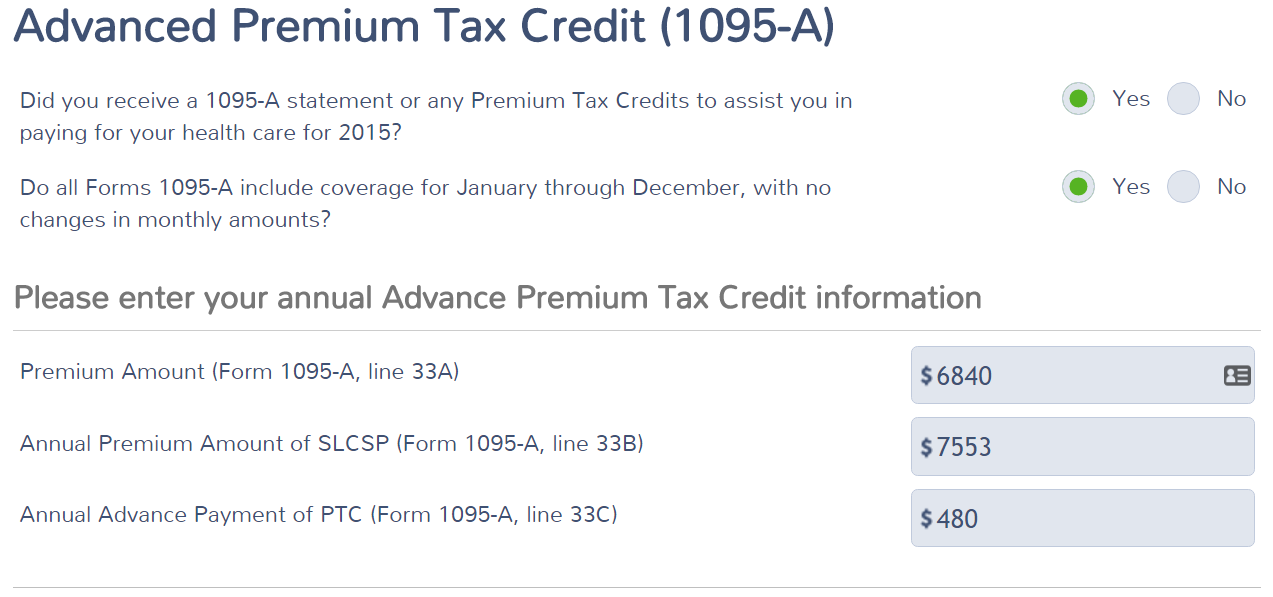 Dependents' Modified AGI (if filing requirement) - None – CONTINUE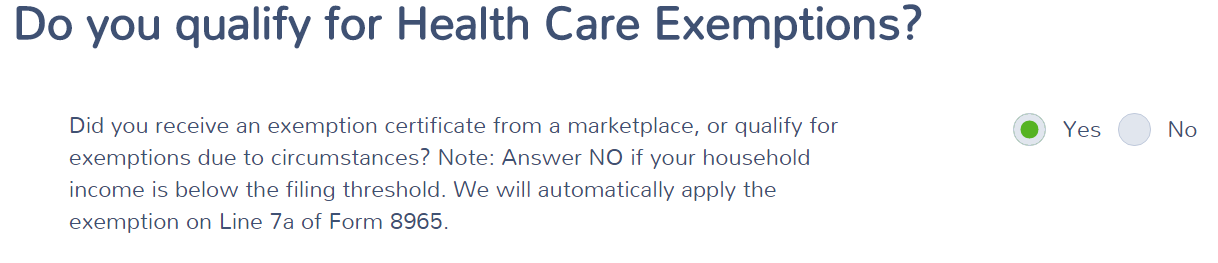 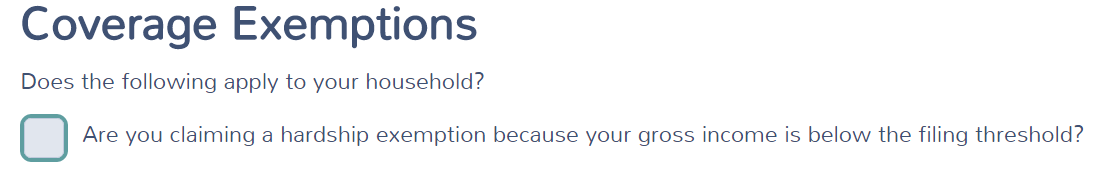 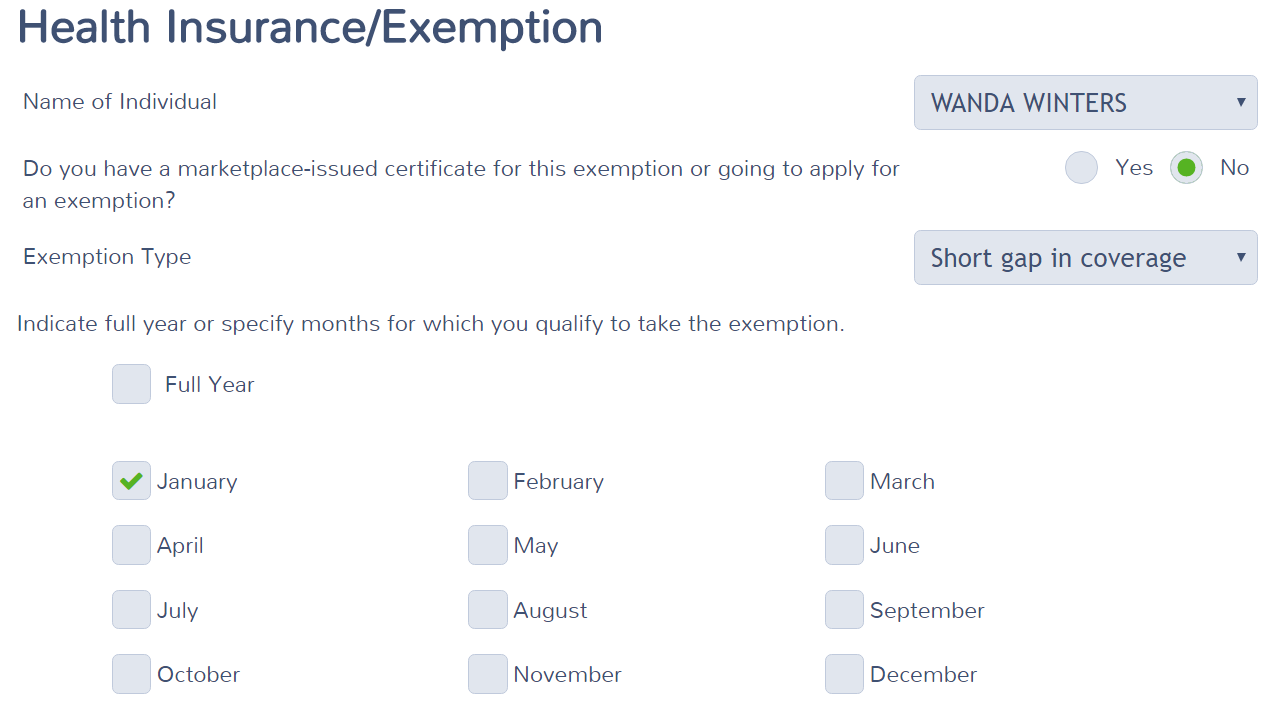 Medical Insurance Deduction for Marketplace coverage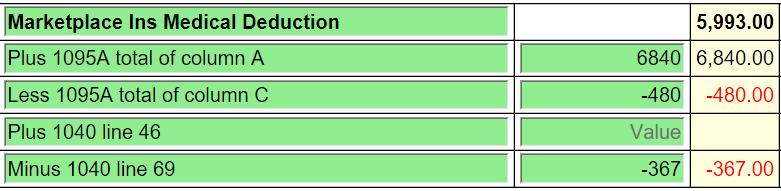 	8,293 total medical insurance on Sch A MedicalNew Jersey Return	Check that the numbers shown in the NJ Checklist below have been properly entered in to TaxSlayer.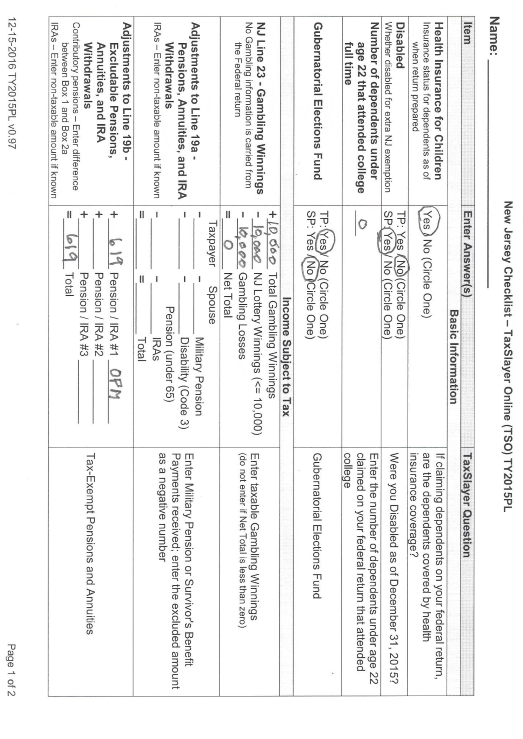 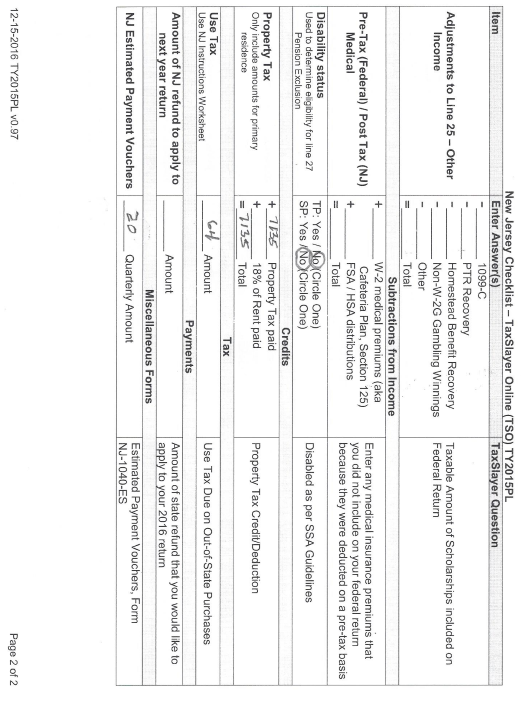 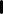 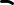 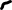 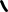 Note :  Property Tax Credit.  Did you meet Property Tax Eligibility Requirements?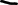 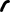 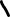 Where you a homeowner in 2015?Yes, to both questions.1: No2: No3: Yes4: Yes 5: Yes 